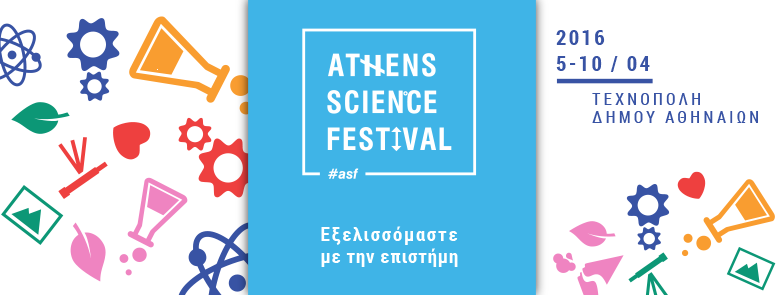 Athens Science Festival 2016«Εξελισσόμαστε με την Επιστήμη»80 Εκθέτες |50 Ομιλίες |30 εργαστήρια για παιδιά|25 workshop και σεμινάρια ενηλίκων8 θεατρικές παραστάσεις |7 βραδινά show|2 Αστροβραδιές| Και πολλές προβολές ταινιώνΕσύ θα λείπεις;Με θέμα «Εξελισσόμαστε με την Επιστήμη», το  Athens Science Festival, ένα μοναδικό πολιτιστικό γεγονός με στόχο το «άνοιγμα» της Επιστήμης, Τεχνολογίας, Καινοτομίας στο ευρύ κοινό, επιστρέφει για τρίτη συνεχή χρονιά στην καρδιά της Αθήνας: στην Τεχνόπολη του Δήμου Αθηναίων, από τις 5-10 Απριλίου 2016, με ελεύθερη είσοδο. Για έξι ημέρες, μικροί και μεγάλοι θα έχουν την ευκαιρία να «κατακτήσουν» τη γνώση μέσα από ένα πρωτότυπο, διασκεδαστικό και συναρπαστικό τρόπο. Ερευνητές, επιστήμονες, εκπαιδευτικοί και καλλιτέχνες από τον ελληνικό και διεθνή επιστημονικό χώρο ενώνουν τις γνώσεις, τη φαντασία  και την εμπειρία τους για να παρουσιάσουν, όπως ποτέ άλλοτε, τον μαγικό κόσμο της επιστήμης. Μέσα από ένα σύνολο ξεχωριστών εκδηλώσεων: εκπαιδευτικά πειράματα, δρώμενα, ομιλίες, καφέ τις επιστήμης, διαδραστικές εκθέσεις, θεατρικές παραστάσεις και πρωτότυπα εργαστήρια, οι επισκέπτες κάθε ηλικίας θα ανακαλύψουν, κατανοήσουν και ερμηνεύσουν τα μυστήρια του  κόσμου που μας περιβάλλει. Παράλληλα θα έχουν τη μοναδική ευκαιρία να παρακολουθήσουν τις ομιλίες και να συζητήσουν με μερικούς από τους πλέον αξιόλογους Έλληνες και ξένους επιστήμονες που έχει να αναδείξει η ακαδημαϊκή κοινότητα. Ενδεικτικά ονόματα από τους συμμετέχοντες επιστήμονες από το εξωτερικό:Svante Paabo  (Max Planck) – ο πρώτος επιστήμονας που κατάφερε να αποκωδικοποιήσει ολόκληρο το γονιδίωμα των ΝεάντερταλRobert Winston (Imperial College London) - πρωτοπόρος σε θέματα τεχνητής γονιμοποίησης, Σύμβουλος της Βρετανικής Κυβέρνησης στον τομέα αυτόDaniel Wolpert, νευροεπιστήμονας - καθηγητής στο Πανεπιστήμιο του Κέιμπριτζ Jonh Ellis (King's College London and CERN) - ο εμβληματικός Φυσικός του CERNΜιχάλης Μπλέτσας, Διευθυντής Πληροφορικής στο ΜΙΤ, επικεφαλής της υλοποίησης της ιδέας “Ένας Φορητός Υπολογιστής Ανά Παιδί”Α. Βουρλίδας, Αστροφυσικός, Johns HopkinsEμμανουήλ Tσεσμελής, Ανώτατος Φυσικός, CERN – καθηγητής στο Πανεπιστήμιο της Οξφόρδηςκαι από τον ελληνικό επιστημονικό χώρο:Θεοδόσης Τάσιος, Γιώργος Χρούσος, Νίκος Λυγερός, Γ. Ταβερναράκης, Μάνος Δανέζης, Στράτος Θεοδοσίου, και πλειάδα ακόμη διακεκριμένων επιστημόνων.Τέλος, μια  σειρά «επιστημονικών» εκπλήξεων  θα περιμένει τους επισκέπτες  για το κλείσιμο κάθε βραδιάς: από το χοροθέατρο Δίνη με την Ομάδα ΔΑΠΠΟΛΗ,  τους Science Reactors με το πρωτότυπο Stand up Science και την ανανεωμένη  θεατρική παράσταση «Ατομικοί διάλογοι: από το σταφιδόψωμο στα κουάρκ» με πολλά-πολλά σταφιδοψωμάκια έως το μοναδικό show  με wearable technology, τον τελικό διαγωνισμό του Famelab και τα απίθανα Αστροπάρτυ! Ενημερωθείτε για το πλούσιο πρόγραμμα του Athens Science Festival 2016 που απευθύνεται σε όλες τις ηλικίες και επιλέξετε τις εκδηλώσεις που σας ενδιαφέρουν!To πρόγραμμα διακρίνεται στις παρακάτω ζώνες:ΠΡΩΙΝΗ ΖΩΝΗ: Διαδραστική Έκθεση, Πειράματα Επίδειξης, Εργαστήρια, παιδαγωγικά προγράμματα, θεατρικές παραστάσεις για παιδιάΤετάρτη - Παρασκευή 9.00 - 14.00 (σχολικές επισκέψεις)Σάββατο και Κυριακή: 11.0 - 17.00 (για όλες τις ηλικίες)ΜΕΣΗΜΕΡΙΑΝΗ ΖΩΝΗΠροβολές επιστημονικών ντοκιμαντέρ με τη συνεργασία του Goethe Institut και άλλων φορέων Τετάρτη - Παρασκευή: 14.00 - 16.00 (ευρύ κοινό)ΑΠΟΓΕΥΜΑΤΙΝΗ ΖΩΝΗΣεμινάρια (workshop), καφέ επιστήμης, ομιλίες στρογγυλά τραπέζιΤρίτη - Κυριακή: 16.00 - 21.00 (ενήλικο κοινό 16+)ΒΡΑΔΙΝΗ ΖΩΝΗΚαλλιτεχνικά δρώμενα (μουσική, χορός, θεατρικές παραστάσεις, stand up Science, κ.α.)Τρίτη - Κυριακή: 21.00 - 22.00 (ενήλικο κοινό 16+)ΟΛΟΗΜΕΡΗ ΖΩΝΗΈκθεση Τέχνης και Επιστήμης Τετάρτη - Κυριακή 11.00 - 21.00 (ευρύ κοινό)Η είσοδος στο Athens Science Festival είναι ελεύθερη.Για την παρακολούθηση κάποιων ομιλιών στο Αεριοφυλάκιο 1-Αμφιθέατρο απαιτείται η αγορά εισιτηρίου. Μπορείτε να αγοράσετε τα εισιτήρια σας εδώ.Διοργάνωση : Εκπαιδευτικός Οργανισμός “Επιστήμη Επικοινωνία – SciCo”,  Βρετανικό Συμβούλιο, Σύνδεσμος Υποτρόφων του Ιδρύματος Ωνάση, Τεχνόπολη Δήμου Αθηναίων, Γενική Γραμματεία Έρευνας και Τεχνολογίας. Σε συνεργασία με πλήθος ακαδημαϊκών, ερευνητικών φορέων και εκπαιδευτικών οργανισμών.Υπό την αιγίδα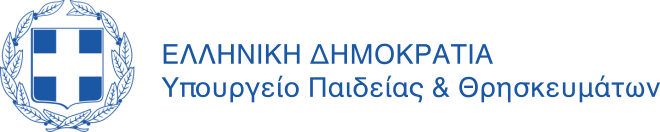 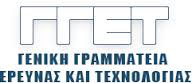 Για πληροφορίες:  Athens Science Festivalwww.athens-science-festival.gr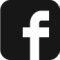 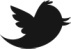 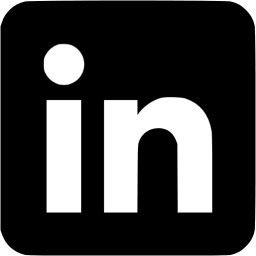 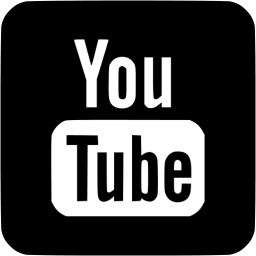 Athens Science Festival 2016 «Τεχνόπολις» Δήμου Αθηναίων: Πειραιώς 100, Γκάζι, 210 3475518, 210 3453548press@athens-technopolis.gr , www.technopolis-athens.com 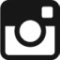 Πρόσβαση: Μετρό: Σταθμός «Κεραμεικός», Τρόλεï: No. 21 (από Ομόνοια), Στάση «Φωταέριο», Λεωφορεία: 049, 815, 838, 914, Β18, Γ18, Στάση «Φωταέριο»